Od:	Karel Ondrášek <komplet.ok@tiscali.cz>Komu:	'Oldřich Švehla' <oldrich.svehla@mu-st.cz>Datum:	21.2.2019 14:18Věc:	RE: Tribuna Na Sídlišti - PD, žádost o akceptaci objednávky č. 20/19/7Akceptuji Vaši objednávku č. 20/19/7 ze dne 20.2.2019 na vypracování prováděcího projektu, vyřízení stavebního povolení a výkon autorského dozoru na opravu tribuny fotbalového stadionu na Sídlišti parc. č. st. 998, k.ú. Strakonice.S pozdravemIng. Karel OndrášekNa Stráni 350StrakoniceFrom: Oldřich Švehla [oldrich.svehla@mu-st.cz] 
Sent: Thursday, February 21, 2019 10:32 AM
To: Karel Ondrášek
Subject: Tribuna Na Sídlišti - PD, žádost o akceptaci objednávky č. 20/19/7Dobrý den,dle předchozího jednání žádáme o akceptaci objednávky č. 20/19/7 na vypracování prováděcího projektu a AD na akci: Tribuna fotbalového stadionu Na Sídlišti, p.č. st.998, k.ú. Strakonice - oprava zastřešení.DěkujiIng. Oldřich Švehla
vedoucí oddělení investic odbor majetkovýMěstský úřad StrakoniceVelké náměstí 2386 21 StrakoniceID DS: 4gpbfnqwww.strakonice.euoldrich.svehla@mu-st.cz
tel.: 383 700 322
mobil: 606 732 008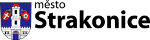 